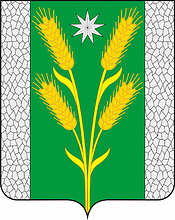 АДМИНИСТРАЦИЯ БЕЗВОДНОГО СЕЛЬСКОГО ПОСЕЛЕНИЯКУРГАНИНСКОГО РАЙОНАПОСТАНОВЛЕНИЕот 17.01.2020                                                                                      № 12поселок СтепнойО внесении изменений в постановление администрацииБезводного сельского поселения Курганинского района от 20 июля 2018 года № 101«Об утверждении административного регламента администрации Безводного сельского поселения Курганинского района по предоставлению муниципальной услуги «Присвоение, изменение и аннулирование адресов»»В соответствии с статьей 31 Устава Безводного сельского поселения Курганинского района, зарегистрированного управлением Министерства юстиции Российской Федерации по Краснодарскому краю от 7 июня 2017 г. № RU 235173022017001, постановлением Правительства Российской Федерации от 19 ноября 2014 г. № 1221 «Об утверждении Правил присвоения, изменения и аннулирования адресов», в целях приведения нормативного правового акта в соответствие с действующим законодательством постановляю:1. Внести в Административный регламент по предоставлению муниципальной услуги «Присвоение, изменение и аннулирование адресов» утвержденный постановлением администрации Безводного сельского поселения Курганинского района от 20 июля 2018 г. № 101 «Об утверждении административного регламента администрации Безводного сельского поселения Курганинского района» следующие изменения:Подраздел 1.2 Административного регламента дополнить подпунктом 4 следующего содержания:  «4) с заявлением вправе обратиться представители заявителя, действующие в силу полномочий, основанных на оформленной в установленном законодательством Российской Федерации порядке доверенности, на указании федерального закона либо на акте уполномоченного на то государственного органа или органа местного самоуправления (далее - представитель заявителя).От имени собственников помещений в многоквартирном доме с заявлением вправе обратиться представитель таких собственников, уполномоченный на подачу такого заявления принятым в установленном законодательством Российской Федерации порядке решением общего собрания указанных собственников.От имени членов садоводческого или огороднического некоммерческого товарищества с заявлением вправе обратиться представитель товарищества, уполномоченный на подачу такого заявления принятым решением общего собрания членов такого товарищества.».2. Постановление разместить на официальном сайте администрации Безводного сельского поселения Курганинского района в информационно-телекоммуникационной сети «Интернет» и опубликовать в периодическом печатном средстве массовой информации органов местного самоуправления Курганинского района «Вестник органов местного самоуправления Безводного сельского поселения Курганинского района».3. Контроль за выполнением настоящего постановления оставляю за собой.4. Постановление вступает в силу со дня его официального опубликования.Глава Безводного сельского поселения Курганинского района                                                 Н.Н. Барышникова               